U.S. Department of Education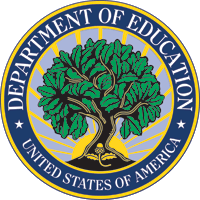 Customer Feedback FormEvents, Conferences, MeetingsWe at the U. S. Department of Education are committed to serving our customers.  We value your opinion and request that you complete this short form at the end of this event. Your opinion will help us improve our conferences meetings, and presentations.  Thank you for your opinions and ideas.Please circle the number on the scalethat reflects your review.Comments:How can we improve this event?   ________________________________________________________________   ____________________________________________________________________________________________________________________________________________________________________________________________________________________________________ What other feedback would you like to provide the Department? __________________________________  ________________________________________________________________________________________________________________________________________________________   ____________________________________________________________________________This form is anonymous; however, if you would like to be added to our listserv, to receive information updated about the U.S. Department of Education please feel free to provide your name and email address below or you may sign on electronically at: http://www.ed.gov/parents/academic/help/partner-listserv.html Name:              _______________________________________________________________________________ Organization:  _______________________________________________________________________________  Email:              _______________________________________________________________________________  How Are We Doing?Name of Event:    Date:  PoorFairAverageVery GoodOutstandingNot ApplicablePlease rate the event you participated in by assessing the:1.  Coordination/Logistics   (Did you receive enough notice)?12345NA2.  Relevance to your needs 12345NA3.  Content Quality (Informative, meets your needs)?12345NA4.  Agenda Topics (Related to event)?12345NA